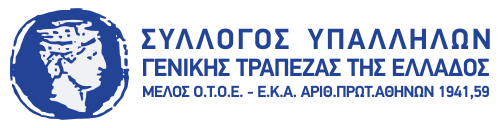 Αθήνα 15 Μαΐου 2019ΓΕΝΙΚΗ ΣΥΝΕΛΕΥΣΗ ΤΑΜΕΙΟΥ ΑΛΛΗΛΟΒΟΗΘΕΙΑΣΣυναδέλφισσες, συνάδελφοι,Σας ενημερώνουμε ότι η Γενική Συνέλευση του Ταμείου Αλληλοβοηθείας που είχε ορισθεί για το Σάββατο  11 Μαΐου 2019 δεν πραγματοποιήθηκε ελλείψει της απαρτίας των 120 μελών.Κατόπιν αυτού η  Πρόεδρος του Δ.Σ του Ταμείου κα Τρίγκα ανακοίνωσε στα παρόντα μέλη ότι  θα προβεί σε σχετική ενημέρωση και ζήτησε ερωτήσεις.Ως εκ τούτου ζήτησε τον λόγο ο Πρόεδρος του ΣΥΓΤΕ Φάνης Πολύζος εκπροσωπώντας τα μέλη του σωματείου μας που είναι συγχρόνως και μέλη του ΤΑΠΓΤΕ και υπέβαλε προς την Πρόεδρο κα Τρίγκα τα εξής ερωτήματα:Για ποιόν λόγο δεν μας χορηγεί το ΔΣ του Ταμείου το Μητρώο Μελών το οποίο έχει ζητήσει το δικαστήριο προκειμένου να διαπιστώσει ο δικαστής  ότι το πλήθος των  εν ενεργεία μελών  που ζητούμε την Εκκαθάριση  αντιπροσωπεύουμε το 1/5 του συνολικού αριθμού των μελών σύμφωνα με τον Αστικό Κώδικα;Βάσει ποιανού νόμου που επικαλείται η Πρόεδρος περί  προσωπικών δεδομένων δεν χορηγεί  το Μητρώο Μελών. Υπάρχει νομική γνωμάτευση γι’ αυτό;Γιατί δεν παρίστατο ο Νομικός Σύμβουλος στην επικείμενη Γ.Σ;Στη συνέχεια η κα Τρίγκα αντί να απαντήσει συγκεκριμένα και με σοβαρότητα, ως όφειλε, στα ερωτήματα του Προέδρου του ΣΥΓΤΕ προσπάθησε να επιβάλλει τα αόριστα επιχειρήματα της (τα οποία καταγράφηκαν στα πρακτικά) με ύβρεις και φράσεις  του τύπου «θα σε πετάξω έξω»!!!, «είστε ανόητοι»!!!......Όπως αντιλαμβάνεστε η πρόεδρος ταυτίζει το Ταμείο με τον εαυτό της αλλά εμείς συνάδελφοι δεν ακολουθήσαμε ούτε πρόκειται να ακολουθήσουμε την κα Τρίγκα  σε αυτό το επίπεδο αντιπαράθεσης, θέλουμε μόνο να πληροφορήσουμε την ίδια καθώς και τα υπόλοιπα μέλη του Δ.Σ  ότι  δεν τους επισκεφθήκαμε στο σπίτι τους για να μας απειλούν ότι θα μας πετάξουν έξω αλλά προσήλθαμε στο κτήριο που στεγάζεται το Ταμείο για να συμμετάσχουμε ως εν ενεργεία μέλη στην Γενική Συνέλευση του Ταμείου. Επίσης η Πρόεδρος κα Τρίγκα κατηγόρησε το Δ.Σ του ΣΥΓΤΕ ότι δεν έχει στηρίξει το Ταμείο στα δικαστήρια, επιχείρημα που καταρρίφθηκε κατά την διάρκεια της συζήτησης  καθώς αναγκάστηκε να παραδεχθεί και η ίδια ότι ο ΣΥΓΤΕ ήταν αρωγός σε όλες τις νομικές υποθέσεις υπέρ του ΤΑΜΕΙΟΥ.Επιπλέον σε σχετικά ερωτήματα του Γ. Γραμματέα του ΣΥΓΤΕ Διονύση Γεωργούλη αντί σαφών απαντήσεων η κα Τρίγκα συνέχισε να είναι επιθετική και κατηγόρησε τον Σύλλογο ότι δεν ζητά χρήματα για το ΤΑΜΕΙΟ από την ΤΡΑΠΕΖΑ ΠΕΙΡΑΙΩΣ!!!!!Δεν τύχαμε καμία ενημέρωσης για τις δίκες του Ταμείου και τις κατασχέσεις.Αναφέρουμε ότι, κατά την επικείμενη Γ.Σ ο Ισολογισμός, για τον οποίο έχουμε ενστάσεις και θα τις υποβάλουμε εγγράφως, είχε θυροκολληθεί αλλά δεν  διανεμήθηκε στα μέλη και ούτε παραλάβαμε έκθεση της Εξελεγκτικής Επιτροπής όπως ορίζει το Καταστατικό. Τέλος η κα Τρίγκα πληροφόρησε τα παρόντα μέλη ότι στην δίκη του Ταμείου για εκκαθάριση τον Ιούνιο θα ζητήσει αναβολή. Επί πλέον δήλωσε ότι σε περίπτωση που πάει το Ταμείο σε εκκαθάριση θα αναλάβουν η ίδια και το σημερινό Δ.Σ του Ταμείου το έργο της εκκαθάρισης!!!!!Συναδέλφισσες, συνάδελφοι,Με τα πιο πάνω δεν πρόκειται να ασχοληθούμε, ήταν απλώς μια περιγραφή της κατάστασης που αντιμετωπίσαμε όσοι παραβρεθήκαμε το περασμένο Σάββατο στο Ταμείο για την ορισθείσα Γενική Συνέλευση. Δυστυχώς διαπιστώνεται σωρεία παραβιάσεων του Καταστατικού από την πρόεδρο και το Δ.Σ οι οποίοι εμμένουν να διοικούν ένα πτωχευμένο Ταμείο που αδυνατεί να εκπληρώσει τον σκοπό του και δεν συναινούν για να προχωρήσει η εκκαθάριση.Δεδομένου ότι   δεν χορηγούν το Μητρώο Μελών ενώ αντιδίκησαν για την αναστολή των εισφορών  και θα ζητήσουν αναβολή της δίκης για την Εκκαθάριση, είναι φανερό ότι η πρόεδρος και τα μέλη  του ΔΣ του Ταμείου, επιδιώκουν να διαιωνίζεται μία κατάσταση που θέλει εγκλωβισμένα τα εν ενεργεία μέλη για τους εξής λόγους:Να  συνεχίσουν να καταβάλλουν εισφορές χωρίς να υπάρχει καμία  ελπίδα ότι θα πάρουν έστω και ένα μικρό ποσό έναντι του εφάπαξ όσα μέλη  δεν έχουν πάρει καμία προκαταβολή,Να συνεχίσουν να χρεώνονται με τόκους  6% όσοι από  εμάς έχουν λάβει προκαταβολή έναντι του εφάπαξ και να μην αποπληρώσουν ποτέ εφόσον δεν πρόκειται να λάβουν εφάπαξ για να συμψηφισθεί το ποσό της προκαταβολής. ΚΑΙ ΜΕ ΣΤΟΧΟ:Να συγκεντρώνονται χρήματα για να τα παίρνουν τα εν αναμονή μέλη με κατασχέσεις και να συντηρείται το οικοδόμημα ενός  πτωχευμένου Ταμείου για να πληρώνει  υπαλλήλους, καθαρίστρια, λογιστές και δικηγόρους.Να απογοητευθούν τα εν ενεργεία μέλη και να διαγραφούν από το Ταμείο για να χάσουν τα δικαιώματα τους στην Εκκαθάριση και να προχωρήσει μια Εκκαθάριση στα μέτρα των εν αναμονή μελών. Στο σημείο αυτό με αφορμή την δημοσίευση  του Ισολογισμού του Ταμείου στον οποίο υπάρχει η παρατήρηση ότι αυτός καταρτίστηκε χωρίς Μηχανογράφο, διότι το Ταμείο αυτό το διάστημα δεν έχει μηχανογράφο, θα θέλαμε να θέσουμε την πρόεδρο προ των ευθυνών της και να της απευθύνουμε τα εξής ερωτήματα:-Γιατί δεν μερίμνησε να προσλάβει  το Ταμείο άτομο με την ειδικότητα του Μηχανογράφου και μερίμνησε να προσλάβει  2η υπάλληλο στην Γραμματεία ειδικότητα η οποία πλέον δεν χρειάζεται;-Υπάρχει ο κίνδυνος να χαθούν τα ηλεκτρονικά αρχεία;Συναδέλφισσες, συνάδελφοι,Εμείς ως Προεδρείο του Συλλόγου μας με το βάρος της ευθύνης απέναντι στα μέλη μας που είναι και μέλη του Ταμείου δεσμευόμαστε να εξαντλήσουμε όλα τα ένδικα μέσα και να προβούμε σε όλες τις ενέργειες που απαιτούνται προκειμένου να προχωρήσει η Εκκαθάριση του Ταμείου και να απεγκλωβιστούμε από αυτόν τον κυκεώνα. Δεσμευόμαστε ακόμα να αγωνιστούμε προκειμένου να αναλάβει την Εκκαθάριση του Ταμείου ΑΝΕΞΑΡΤΗΤΗ ΑΡΧΗ η οποία και θα διερευνήσει τυχόν ΑΝΤΙΚΑΤΑΣΤΑΤΙΚΕΣ ΕΝΕΡΓΕΙΕΣ  σε βάρος των μελών.Δεν αποδεχόμαστε τις επιστολές που αποστέλλει το Ταμείο στα ενεργά μέλη στις οποίες προσδιορίζεται μόνο την δική τους εισφορά του 3% και όχι η εισφορά του 5% που καταβάλει η Τράπεζα.Ως εκ των παραπάνω  ενεργούμε  σύμφωνα με τις αποφάσεις των 2 Γενικών Συνελεύσεων του  Συλλόγου μας και ΩΣ ΕΧΟΝΤΕΣ ΕΝΝΟΜΟ ΣΥΜΦΕΡΟΝ:-Ζητάμε από το Ταμείο να μας χορηγήσει  το Μητρώο Μελών για να προχωρήσει η Εκκαθάριση. Σημειώνουμε ότι το έχουμε ήδη ζητήσει μέσω της νομικής οδού. Επισημαίνουμε ότι, εάν μας δικαιώσει η απόφαση του δικαστηρίου και μας χορηγηθεί το Μητρώο Μελών για να προχωρήσει η Εκκαθάριση, όσα μέλη έχουμε λάβει προκαταβολή και χρεωνόμαστε με τόκους 6%, θα προσφύγουμε στην δικαιοσύνη με δικά μας έξοδα ο καθένας για να διεκδικήσουμε αυτούς τους τόκους που καταβάλουμε από την χρονική στιγμή που το Ταμείο προσέφυγε για την Εκκαθάριση(χωρίς να χορηγεί τα απαραίτητα στοιχεία).-Θα ζητήσουμε να γίνει έλεγχος στο Ταμείο από Ορκωτούς Λογιστές.-Θα επιδιώξουμε την ΣΥΜΜΕΤΡΗ ΕΚΚΑΘΑΡΙΣΗ για όλα τα μέλη μας  σύμφωνα με τις εισφορές και τα έτη κατά τα οποία έχουν καταβάλει.-Ζητάμε την Εκκαθάριση του Ταμείου με Εκκαθαριστή Ανεξάρτητη Αρχή (Σώμα Ορκωτών Λογιστών).-Ζητάμε από την πρόεδρο και το Δ.Σ του Ταμείου να διασφαλίσουν τα ηλεκτρονικά αρχεία του Ταμείου και τους προειδοποιούμε ότι σε ενδεχόμενη απώλεια τους θα αναζητηθούν ευθύνες. Το Διοικητικό Συμβούλιο του ΣΥΓΤΕ